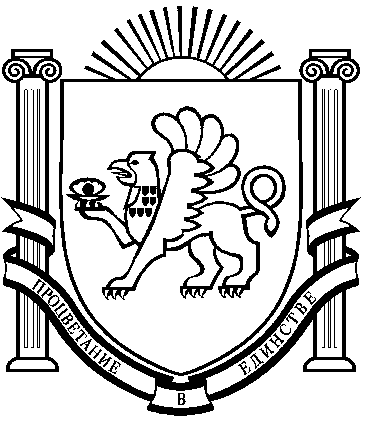 РЕСПУБЛИКА КРЫМАДМИНИСТРАЦИЯ ВЕРХОРЕЧЕНСКОГО СЕЛЬСКОГО ПОСЕЛЕНИЯ БАХЧИСАРАЙСКОГО РАЙОНА РЕСПУБЛИКИ КРЫМПРОЕКТПОСТАНОВЛЕНИЕот __.__.2023 							                                    № _____О внесении изменений в постановление администрации Верхореченского сельского поселения Бахчисарайского района Республики Крым от 01.09.2023 № 296 "Об утверждении административного регламента по предоставлению муниципальной услуги "Признание садового дома жилым домом и жилого дома садовым домом" 	В соответствии с Федеральным законом от 06.10.2003 № 131-ФЗ "Об общих принципах организации местного самоуправления", Федеральным законом от 27.07.2010 № 210-ФЗ "Об организации предоставления государственных и муниципальных услуг", постановлением Правительства Российской Федерации от 28.01.2006 № 47 "Об утверждении Положения о признании помещения жилым помещением, жилого помещения непригодным для проживания, многоквартирного дома аварийным и подлежащим сносу или реконструкции, садового дома жилым домом и жилого дома садовым домом", руководствуясь Уставом муниципального образования Верхореченское сельское поселение Бахчисарайского района Республики Крым, экспертного заключения Министерства Юстиции Республики Крым исх. №36039/05/03-02 от 22.09.2023   администрация Верхореченского сельского поселения Бахчисарайского района Республики Крым, ПОСТАНОВЛЯЕТ:1. Внести в Административный регламент предоставления (государственной) муниципальной услуги "Признание садового дома жилым домом и жилого дома садовым домом" на территории Верхореченского сельского поселения Бахчисарайского района Республики Крым, утвержденный постановлением администрации Верхореченского сельского поселения Бахчисарайского района Республики Крым от 01.09.2023 № 296 (далее – Административный регламент), следующие изменения:1) пункт 2.3 изложить в следующей редакции:"2.3. Перечень нормативных правовых актов, регулирующих предоставление муниципальной услуги (с указанием их реквизитов и источников официального опубликования), а также досудебный (внесудебный) порядок обжалования решений и действий (бездействия) Уполномоченного органа, его должностных лиц, муниципальных служащих, размещен в федеральной государственной информационной системе "Федеральный реестр государственных и муниципальных услуг (функций)", на ЕПГУ, региональном портале и официальном сайте Уполномоченного органа.";2) пункт 2.12 изложить в следующей редакции:"2.12.	Исчерпывающий перечень оснований для приостановления предоставления услуги или отказа в предоставлении услуги.Основания для приостановления предоставления муниципальной услуги действующим законодательством не предусмотрено.  Основания для отказа в предоставлении муниципальной услуги: а) непредставление заявителем документов, предусмотренных подпунктами "а" и "д" пункта 2.8 настоящего Административного регламента; б) поступление в Уполномоченный орган сведений, содержащихся в Едином государственном реестре недвижимости, о зарегистрированном праве собственности на садовый дом или жилой дом лица, не являющегося заявителем; в) поступление в Уполномоченный орган уведомления об отсутствии в Едином государственном реестре недвижимости сведений о зарегистрированных правах на садовый дом или жилой дом, если правоустанавливающий документ, предусмотренный подпунктом "г" и "ж" пункта 2.8 настоящего Административного регламента, или нотариально заверенная копия такого документа не были представлены заявителем. Отказ в признании садового дома жилым домом или жилого дома садовым домом по указанному основанию допускается в случае, если Уполномоченный орган после получения уведомления об отсутствии в Едином государственном реестре недвижимости сведений о зарегистрированных правах на садовый дом или жилой дом уведомил заявителя указанным в заявлении способом о получении такого уведомления, предложил заявителю представить правоустанавливающий документ, предусмотренный подпунктом "г" или "ж" пункта 2.8 настоящего Административного регламента, или нотариально заверенную копию такого документа и не получил от заявителя такой документ или такую копию в течение 15 календарных дней со дня направления уведомления о представлении правоустанавливающего документа; г) непредставление заявителем документа, предусмотренного подпунктом "е" или "з" пункта 2.8 настоящего Административного регламента, в случае если садовый дом или жилой дом обременен правами третьих лиц; д) размещение садового дома или жилого дома на земельном участке, виды разрешенного использования которого, установленные в соответствии с законодательством Российской Федерации, не предусматривают такого размещения; е) использование жилого дома заявителем или иным лицом в качестве места постоянного проживания (при рассмотрении заявления о признании жилого дома садовым домом); ж) размещение садового дома на земельном участке, расположенном в границах зоны затопления, подтопления (при рассмотрении заявления о признании садового дома жилым домом).".3) пункт 2.31 дополнить девятым абзацем следующего содержания:"Предоставления на бумажном носителе документов и информации, электронные образы которых ранее были заверены в соответствии с пунктом 7.2 части 1 статьи 16 Федерального закона № 210-ФЗ, за исключением случаев, если нанесение отметок на такие документы либо их изъятие является необходимым условием предоставления муниципальной услуги, и иных случаев, установленных федеральными законами.";4) приложение № 8 к Административному регламенту изложить в новой редакции согласно приложению к настоящему постановлению.2. Разместить настоящее постановление в федеральной государственной информационной системе "Единый портал государственных и муниципальных услуг (функций)" (https://www.gosuslugi.ru/), на официальном Портале Правительства Республики Крым на странице Бахчисарайского района Республики Крым в разделе – Муниципальные образования района, подраздел Верхореченское сельское поселение (https://verhorechenskoe.rk.gov.ru/), а также на информационном стенде в здании администрации Верхореченского сельского поселения Бахчисарайского района Республики Крым по адресу: Республика Крым, Бахчисарайский район, село Верхоречье, улица Советская, 10. 3.  Настоящее постановление вступает в силу со дня его официального опубликования (обнародования) в установленном порядке.4.  Контроль за исполнением настоящего постановления оставляю за собой.Председатель Верхореченского сельского совета –глава администрацииВерхореченского сельского поселения					К.Н. Османова                            ПРИЛОЖЕНИЕк постановлению администрации Верхореченского сельского поселения Бахчисарайского района Республики Крымот 00.00.2023 № 000Приложение № 8 к Административному регламенту по предоставлению муниципальной услугиФОРМАКому  	(фамилия, имя, отчество (при наличии) заявителя, ОГРНИП (для физического лица, зарегистрированного в качестве индивидуального предпринимателя) - для физического лица, полное наименование заявителя, ИНН*, ОГРН - для юридического лицапочтовый индекс и адрес, телефон, адрес электронной почты заявителя)Р Е Ш Е Н И Еоб отказе в предоставлении муниципальной услуги(наименование уполномоченного органа органа местного самоуправления)по результатам рассмотрения заявления по услуге «Признание садового дома жилым домом и жилого дома садовым домом»     от 	  № 	 и приложенных к нему документов принято решение об отказе в предоставлении услуги по следующим основаниям.Вы вправе повторно обратиться в уполномоченный орган с заявлением о предоставлении муниципальной услуги после устранения указанных нарушений.Данный отказ может быть обжалован в досудебном порядке путем направления        жалобы в ________________________________________________________________________ 	, а также в судебном порядке.Дополнительно информируем ___________________________________________(указывается информация, необходимая для устранения причин отказа в отказе предоставления муниципальной услуги, а также иная дополнительная информация при наличии)(должность)	(подпись)	(фамилия, имя, отчество)№ пункта Административ ного  регламентаНаименование основания для отказа в соответствии с единым стандартомРазъяснение причин отказа в выдаче дубликата решенияподпункт "апункта 2.12непредставление заявителем документов, предусмотренных подпунктами "а" и "д" пункта 2.8 Административного регламентаУказываются основания такого выводаподпункт "б"пункта 2.12поступление в Уполномоченный орган сведений, содержащихся в Едином государственном реестре недвижимости, о зарегистрированном праве собственности на садовый дом или жилой дом лица, не являющегося заявителемУказываются основания такого вывода№ пункта Административ ного  регламентаНаименование основания для отказа в соответствии с единым стандартомРазъяснение причин отказа в выдаче дубликата решенияподпункт "в"пункта 2.12поступление в Уполномоченный орган уведомления об отсутствии в Едином государственном реестре недвижимости сведений о зарегистрированных правах на садовый дом или жилой дом, если правоустанавливающий документ, предусмотренный подпунктом "г" и "ж" пункта 2.8 Административного регламента, или нотариально заверенная копия такого документа не были представлены заявителем. Отказ в признании садового дома жилым домом или жилого дома садовым домом по указанному основанию допускается в случае, если Уполномоченный орган после получения уведомления об отсутствии в Едином государственном реестре недвижимости сведений о зарегистрированных правах на садовый дом или жилой дом уведомил заявителя указанным в заявлении способом о получении такого уведомления, предложил заявителю представить правоустанавливающий документ, предусмотренный подпунктом "г" или "ж" пункта 2.8 Административного регламента, или нотариально заверенную копию такого документа и не получил от заявителя такой документ или такую копию в течение 15 календарных дней со дня направления уведомления о представлении правоустанавливающего документа; Указываются основания такого выводаподпункт "г" пункта 2.12непредставление заявителем документа, предусмотренного подпунктом "е" или "з" пункта 2.8 Административного регламента, в случае если садовый дом или жилой дом обременен правами третьих лицУказываются основания такого выводаподпункт "д"пункта 2.12размещение садового дома или жилого дома на земельном участке, виды разрешенного использования которого, установленные в соответствии с законодательством Российской Федерации, не предусматривают такого размещенияУказываются основания такого выводаподпункт "е"пункта 2.12использование жилого дома заявителем или иным лицом в качестве места постоянного проживания (при рассмотрении заявления о признании жилого дома садовым домом)Указываются основания такого выводаподпункт "ж"пункта 2.12размещение садового дома на земельном участке, расположенном в границах зоны затопления, подтопления (при рассмотрении заявления о признании садового дома жилым домом)Указываются основания такого вывода